Некоммерческое партнерство саморегулируемая организация проектировщиков «Проектирование дорог и инфраструктуры»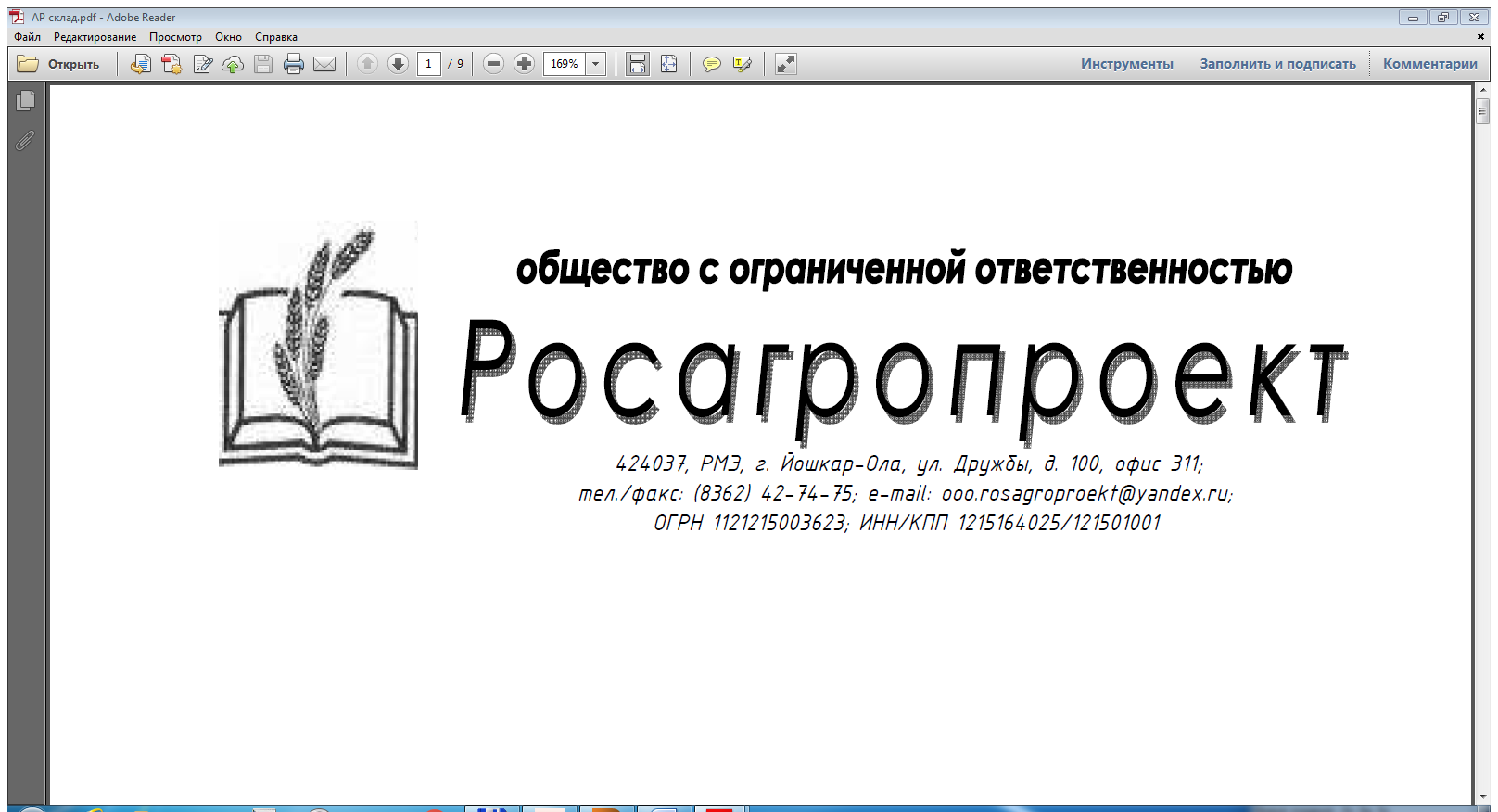 № СРО-П-168-22112011Свидетельство о допуске к работам по подготовке проектной документации, которые оказывают влияние на безопасность объектов капитального строительства№ 1643Заказчик: Администрация муниципального образования «Городское поселение Килемары»Проект межевания территории у дома №1 по ул. Гагарина п. Визимьяры Килемарского района Республики Марий ЭлПРОЕКТНАЯ ДОКУМЕНТАЦИЯ ТОМ 1	 Проект межевания территорииШифр: Д-11-07-4/19Директор								/ В.В. Чернышев /2019 г.СОДЕРЖАНИЕДокументация- Постановление Визимьярской сельской администрации Килемарского муниципального района Республики Марий Эл от 12 марта 2020 года № 12 «О подготовке проекта межевания территории (дворовой территории у дома № 1 по ул. Гагарина п. Визимьяры)».Часть 1. Основная часть проекта межевания территории1.1   Основание для разработки проекта      Основанием  для разработки проекта межевания являются:    - Постановление Визимьярской сельской администрации Килемарского муниципального района Республики Марий Эл от 12 марта 2020 года № 12 «О подготовке проекта межевания территории (дворовой территории у дома № 1 по ул. Гагарина п. Визимьяры)».    -  Градостроительный кодекс Российской Федерации от 29.12.2004 г. №190 – ФЗ;    -  Земельный кодекс Российской Федерации от 25.10.2001 N 136-ФЗ;    - Правила землепользования и застройки МО «Визимьярское сельское поселение» Республики Марий Эл, утвержденные Решением Собрания депутатов МО «Визимьярское сельское поселение»  от 15 февраля 2013  года № 144 (в редакции решений от 12.09.2014 г. №197, от 28.01.2016 г. №70, от 24.08.2017 г. №143);       - Классификатор видов разрешенного использования земельных участков,                         утвержденный приказом Министерства экономического развития Российской Федерации от 01.09.2014 года №540.1.2  Общие положения       Целью подготовки проекта межевания является определение местоположения образуемых земельных участков.1.3  Размещение территории подлежащей межеванию в структуре населенного пунктаПроектируемая территория расположена в пределах кадастрового квартала 12:03:2501001, и представляет собой дворовую территорию у дома №1 по ул. Гагарина п. Визимьяры.Согласно Генеральному плану МО «Визимьярское сельское поселение», проектируемая территория расположена в зоне застройки многоквартирными малоэтажными и среднеэтажными жилыми домами (Ж-3). 1.4  Сведения об ограничениях в использовании земельных участков            Согласно сведениям государственного кадастра недвижимости, территорий зон действия публичных сервитутов на планируемой территории нет. Предложений по установлению сервитутов данным проектом межевания территории не предусматривается.1.5  Сведения о вновь образуемых и изменяемых земельных участках            При подготовке проекта межевания территории  определение местоположения границ образуемых земельных участков осуществлено в соответствии с градостроительными регламентами о нормами отвода земельных участков для конкретных видов деятельности, а также  требованиями, установленными федеральными законами и законами Республики Марий Эл, техническими регламентами, сводами правил.           При разработке проекта межевания территории обеспечено соблюдение следующих требований:          - границы образуемого земельного участка установлены в соответствии с функциональным назначением территориальной зоны и обеспечения условий эксплуатации объектов недвижимости, включая проезды и проходы к ним.          - учитывались границы существующих объектов недвижимости.          Категория образуемого земельного участка -  земли населенных пунктов.          Сведения о параметрах образуемого земельного участка приведены в    таблице 1. Таблица 1.  Параметры образуемых земельных участков           Координаты поворотных точек границы образуемого земельного участка приведены в    таблице 2. Таблица 2.  Каталог координат поворотных точек границы образуемого земельного участкаУчасток: :ЗУ1Площадь: 601кв.м.Часть II. Материалы по обоснованию проекта межевания территории2.2  Общие положенияПодготовка проекта межевания территории осуществляется применительно к территории, расположенной в границах одного или нескольких смежных элементов планировочной структуры, границах определенной правилами землепользования и застройки территориальной зоны и (или) границах установленной схемой территориального планирования муниципального района, генеральным планом поселения, городского округа функциональной зоны.Подготовка проекта межевания территории осуществляется для:-  определения местоположения границ образуемых и изменяемых земельных участков;- установления, изменения, отмены красных линий для застроенных территорий, в границах которых не планируется размещение новых объектов капитального строительства, а также для установления, изменения, отмены красных линий в связи с образованием и (или) изменением земельного участка, расположенного в границах территории, применительно к которой не предусматривается осуществление деятельности по комплексному и устойчивому развитию территории, при условии, что такие установление, изменение, отмена влекут за собой исключительно изменение границ территории общего пользования.           При подготовке проекта межевания территории  определение местоположения границ образуемых земельных участков осуществлено в соответствии с градостроительными регламентами о нормами отвода земельных участков для конкретных видов деятельности, а также  требованиями, установленными федеральными законами и законами Республики Марий Эл, техническими регламентами, сводами правил.          При разработке проекта межевания территории обеспечено соблюдение следующих требований:          - границы образуемого земельного участка установлены в соответствии с функциональным назначением территориальной зоны и обеспечения условий эксплуатации объектов недвижимости, включая проезды и проходы к ним.          - учитывались границы существующих объектов недвижимости.          Категория образуемого земельного участка -  земли населенных пунктов.2.3  Размещение территории подлежащей межеванию в структуре населенного пунктаПроектируемая территория расположена в пределах кадастрового квартала 12:03:2501001, и представляет собой дворовую территорию у дома №1 по ул. Гагарина в п. Визимьяры.Согласно Генеральному плану МО «Городское поселение Килемары», проектируемая территория расположена в зоне застройки многоквартирными малоэтажными и среднеэтажными жилыми домами (Ж-3). 2.4    Градостроительные регламенты по видам разрешенного использования земельных участков и объектов капитального строительства и предельным параметрам разрешенного строительства, реконструкции.В жилых зонах допускается размещение отдельно стоящих, встроенных или пристроенных объектов социального и коммунально-бытового назначения, объектов здравоохранения, объектов дошкольного, начального общего и среднего (полного) общего образования, культовых зданий, стоянок автомобильного транспорта, гаражей, объектов, связанных с проживанием граждан и не оказывающих негативного воздействия на окружающую среду.Максимальный процент застройки, устанавливаемый для строительства, реконструкции объектов капитального строительства на земельных участках с видами разрешенного использования с кодами 2.1.1, 2.2, 2.5, 2.6 Классификатора не учитывает площадь земельного участка, которая может быть застроена объектами со вспомогательными видами разрешенного использования, не предназначенными для постоянного проживания.Максимальный процент застройки, устанавливаемый для строительства, реконструкции объектов капитального строительства на земельных участках с видами разрешенного использования с кодом 2.1 Классификатора не учитывает площадь земельного участка, которая может быть застроена гаражами, строениями и сооружениями вспомогательного использования, не предназначенными для постоянного проживания.Ж-3 – Зона застройки многоквартирными малоэтажными и среднеэтажными жилыми домами        Зона предназначена для размещения существующей и планируемой застройки многоквартирными малоэтажными и средне этажными жилыми домами, в зоне допускается размещение объектов социального и культурно-бытового обслуживания, обеспечивающих потребности жителей указанных территорий, объектов инженерной и транспортной инфраструктуры, связанных с обслуживанием объектов, расположенных в зоне и не оказывающих на них негативного воздействия.                   Основные виды разрешённого использования	Условно разрешённые виды использования	Вспомогательные виды разрешённого использования	Предельные параметры земельных участков и объектов капитального строительства в части отступов зданий от границ участковПримечание:При размещении зданий, строений и сооружений должны соблюдаться, установленные законодательством о пожарной безопасности и законодательством в области обеспечения санитарно-эпидемиологического благополучия населения, минимальные нормативные противопожарные и санитарно-эпидемиологические разрывы между зданиями, строениями и сооружениями, в том числе и расположенными на соседних земельных участках, а также технические регламенты, градостроительные и строительные нормы и Правила.2.4  Сведения о границах существующих земельных участков         Границы существующих земельных участков  в границах проектируемой территории определены согласно данным единого государственного реестра недвижимости, полученным в составе кадастрового плана территории.2.5  Сведения о границах зон с особыми условиями использования территории          Согласно сведениям единого государственного реестра недвижимости, на планируемой территории зон с особыми условиями использования территории нет. Предложений по установлению зон с особыми условиями использования территории проектом межевания территории не предусматривается.2.6  Сведения о наличии объектов культурного наследия (памятников истории и культуры) народов Российской Федерации         Согласно сведениям единого государственного реестра недвижимости, на планируемой территории объектов культурного наследия (памятников истории и культуры) народов Российской Федерации нет. 2.7   Информация об особо охраняемых природных территорияхПроектируемая территория расположена в пределах кадастрового квартала 12:03:2501001, и представляет собой дворовую территорию у дома №1 по ул. Гагарина в п. Визимьяры.Согласно Генеральному плану МО «Визимьярское сельское поселение», проектируемая территория не попадает в границы особо охраняемых природных территорий.2.8  Сведения об ограничениях в использовании земельных участков          Согласно сведениям государственного кадастра недвижимости, территорий зон действия сервитутов на планируемой территории нет. Предложений по установлению сервитутов данным проектом межевания территории не предусматривается.№ п/пНаименованиеЧасть 1. Основная часть проекта межевания территорииЧасть 1. Основная часть проекта межевания территории1.1Основание для разработки проекта1.2Общие положения1.3Размещение территории подлежащей межеванию в структуре населенного пункта1.4Сведения об ограничениях в использовании земельных участков1.5Сведения о вновь образуемых и изменяемых земельных участкахЧасть II. Материалы по обоснованию проекта межевания территорииЧасть II. Материалы по обоснованию проекта межевания территории2.1Общие положения2.2Размещение территории подлежащей межеванию в структуре населенного пункта2.3Градостроительные регламенты по видам разрешенного использования земельных участков и объектов капитального строительства и предельным параметрам разрешенного строительства, реконструкции.2.4Сведения о границах существующих земельных участков2.5Сведения о границах зон с особыми условиями использования территории2.6Сведения о наличии объектов культурного наследия (памятников истории и культуры) народов Российской Федерации2.7Информация об особо охраняемых природных территориях2.8Сведения об ограничениях в использовании земельных участковЧасть III. Графическая часть проекта межевания территорииЧасть III. Графическая часть проекта межевания территории3.1Обзорный план проектируемой территории3.2План межевания территории М 1:10003.3План границ образуемых и изменяемых земельных участков М 1:1000Номер участка по проектуПлощадь участка, кв.м.Проектируемые объектыЗонаРазрешенное использование земельного участкаКод по классификаторуКатегория земель1234567:ЗУ1601Благоустройство придомовой территорииЖ-3Среднеэтажная жилая застройка2.5Земли населенных пунктовНазвание участкаОбозначение характерных точек границXY:ЗУ11342835.671212572.88:ЗУ12342812.711212584.06:ЗУ13342813.971212586.78:ЗУ14342799.591212593.79:ЗУ15342798.321212591.07:ЗУ16342782.291212598.87:ЗУ17342774.561212592.62:ЗУ18342831.731212564.79Виды разрешенного использования земельных участков и объектов капитального строительстваВиды разрешенного использования земельных участков, установленных классификатором видов разрешенного использования земельных участковКод (числовое обозначение) вида разрешенного использования земельного участкаМногоквартирные жилые домаМалоэтажная многоквартирная жилая застройкаСреднеэтажная жилая застройка2.1.12.5Блокированные жилые домаБлокированная жилая застройка2.3Индивидуальные жилые домаДля индивидуального жилищного строительстваДля ведения личного подсобного хозяйства2.12.2Объекты дошкольного образования и общеобразовательного назначенияДошкольное, начальное и среднее общее образование3.5.1Объекты здравоохранения (поликлиники, фельдшерские пункты, аптеки и другие подобные объекты)Амбулаторно-поликлиническое обслуживание3.4.1Объекты административно-делового назначения (отделения связи, почты, офисы и другие подобные объекты)Обслуживание жилой застройкиДеловое управлениеБанковская и страховая деятельность2.74.14.5Объекты культурно-досугового назначения (библиотеки, дома культуры, театры, кинотеатры и другие подобные объекты)Культурное развитиеРазвлечения3.64.8Объекты социального обслуживания (интернатные учреждения, дома престарелых, детские дома и другие подобные объекты).Социальное обслуживание3.2Объекты коммунально-бытового назначения (ателье, парикмахерские, мастерские по ремонту товаров бытового потребления и другие подобные объекты)Бытовое обслуживание3.3Объекты торгового назначения и общественного питанияМагазиныОбщественное питание4.44.6Объекты охраны общественного порядка, гражданской обороны и предотвращения чрезвычайных ситуацийОбеспечение внутреннего правопорядка8.3Виды разрешенного использования земельных участков и объектов капитального строительстваВиды разрешенного использования земельных участков, установленных классификатором видов разрешенного использования земельных участковКод (числовое обозначение) вида разрешенного использования земельного участкаМногоквартирные жилые домаМногоэтажная жилая застройка (высотная застройка)2.6Объекты торгового назначения Объекты торговли (торговые центры, торгово-развлекательные центры (комплексы)4.2Объекты обслуживания автомобильного транспорта (автомобильные мойки, станции технического обслуживания и другие подобные объекты)Обслуживание автотранспорта4.9Объекты временного пребывания граждан (гостиницы, кемпинги, мотели и другие подобные объекты)Передвижное жильеГостиничное обслуживание2.44.7Объекты культового назначенияРелигиозное использование3.7Ветеринарные клиники для мелких домашних животных, без СЗЗАмбулаторное ветеринарное обслуживание3.10.1Объекты связи, радиовещания, телевиденияСвязь6.8Виды разрешенного использования земельных участков и объектов капитального строительстваВиды разрешенного использования земельных участков, установленных классификатором видов разрешенного использования земельных участковКод (числовое обозначение) вида разрешенного использования земельного участкаОбъекты инженерно-технического обеспеченияКоммунальное обслуживание3.1ОгородничествоВедение огородничества13,1Объекты хранения индивидуального транспортаОбъекты гаражного назначения2.7.1Стоянки (парковки) автомобилейОбслуживание автотранспорта4.9Объекты хозяйственного назначенияДля ведения  личного подсобного хозяйства2.2Детские и спортивные площадкиСпорт5.1-Земельные участки (территории) общего пользования12.01Минимальное расстояние от края основной проезжей части магистральных дорог до линии регулирования жилой застройким502Минимальное расстояние от края  основной проезжей части магистральных дорог до линии регулирования жилой застройки при условии применения шумозащитных устройств, обеспечивающих требования СНиП 23-03-2002                       м253Минимальное расстояние от края основной проезжей части улиц, местных или боковых проездов до линии застройким254Минимальный отступ от красных линий в целях определения места допустимого размещения зданий, строений, сооруженийм55Минимальное расстояние от территорий детских дошкольных учреждений и общеобразовательных школ до красных линийм256Минимальное расстояние между длинными сторонами зданий  (для 5- этажных зданий)м48Максимальная высота зданиям219Минимальное расстояние между жилыми, общественными и вспомогательными зданиями промышленных предприятий I  и II степени огнестойкостим610Минимальное расстояние между жилыми, общественными и вспомогательными зданиями промышленных предприятий I  и II степени огнестойкости и зданиями III степени огнестойкостим811Минимальный отступ от края основной проезжей части улиц местного значения в целях определения места допустимого размещения зданий, строений, сооружений при отсутствии красных линийм512Минимальный отступ от границы земельного участка  в целях определения места допустимого размещения зданий, строений, сооружений м3